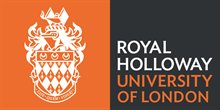 Application Form:  University of London Grants for PGR Study CostsPlease send this form to the:Faculty Manager for Arts and Social Sciences - jane.gawthrope@rhul.ac.uk orFaculty Manager for Science -  b.davis@rhul.ac.uk Form updated September 20141. Name of student: 2. Student’s email address: 3. Are you in receipt of a scholarship from one of the Funding Councils?  If so which? 4. Are you in receipt of any other scholarship funds? (please give brief details)5. Have you received or applied for funding relating to this project from another source either internal or external to the college, including your Department? If yes, please give brief details.6. Department: 7. Please state your year of PhD study; whether you are full-time or part-time;  your expected submission date (month and year)8. Supervisor’s email address: 9. Start and end dates of study visit or other activity: 10. Location of study visit or other activity: 11. Purpose of study visit/activity (to be completed by the student) [approx. 100 words]:12. Supporting statement  by the supervisor addressing  the importance of the activity at this point in time  to the research project and the student’s professional development  [up to 300 words]13. Amount applied for (max. £500) and outline of how this will be spent:14. Have you applied for this Grant previously, and if so was it successful?